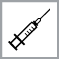 		 Schooljaar 2022-2023Geachte ouder,De Vlaamse overheid biedt als bescherming tegen polio, difterie, tetanus en pertussis een herhalingsinenting aan voor leerlingen in het 1ste leerjaar en voor leerlingen in het buitengewoon onderwijs, geboren in 2016.Bescherming tegen 4 ziektenPolio (kinderverlamming) kan onherstelbare verlammingen veroorzaken.Difterie (kroep) kan een ernstige ontsteking van keel en luchtwegen veroorzaken met verstikkingsgevaar. Ook hart en zenuwen kunnen worden aangetast.Tetanus (klem) veroorzaakt prikkeling van de zenuwcellen, waardoor ernstige en pijnlijke spierkrampen ontstaan en ademhalen onmogelijk kan worden.Pertussis (kinkhoest) is een uitputtende ziekte met hevige hoestbuien en gierende ademhaling. De inenting biedt de beste bescherming tegen deze ziekten. Voor een langdurige bescherming is deze herhalingsinenting nodig.InentingUw kind krijgt 1 prikje in de bovenarm.Reacties na de inentingNa de inenting kan uw kind last krijgen van:een rode zwelling op de plaats van de inenting, die soms de hele bovenarm kan omvatten;een pijnlijke, gevoelige plek op de plaats van de inenting;een grieperig gevoel en lichte koorts.Deze reacties zijn volkomen normaal en verdwijnen vanzelf na enkele dagen. Een zwelling van de hele bovenarm verdwijnt soms pas na 5 dagen. Neem contact op met uw huisarts als de klachten langer aanhouden of ernstiger zijn. Een vaccin kan, zoals elk geneesmiddel, bijwerkingen veroorzaken. De kans dat een vaccin een ernstige bijwerking veroorzaakt, is uitzonderlijk klein.Wie vaccineertHet CLB vaccineert gratis. Bij de huisarts of kinderarts is het vaccin ook gratis, maar moet de raadpleging wel betaald worden. Toestemming voor de inentingGeef de toestemmingsbrief met uw keuze af op school.Vaccinnet Het CLB registreert de vaccins die het toedient in Vaccinnet, de Vlaamse vaccinatiedatabank. Zo kan ook de huisarts zien welk vaccin uw kind kreeg. Via www.myhealthviewer.be kan u dit nu ook zelf nakijken.Vaccins die niet door CLB worden aangebodenHet Vlaamse vaccinatieschema wordt bij schoolgaande kinderen gratis aangeboden via het CLB. Daarnaast bestaan nog andere vaccins. Voor meer informatie hierover kan u terecht bij de huisarts of kinderarts. VragenIndien u nog vragen heeft, kan u steeds met ons contact opnemen. We zijn bereikbaar op telefoonnummer:……………………. Voor meer informatie kan u ook terecht op www.laatjevaccineren.be, de website van de Vlaamse overheid over vaccinaties.Met dank voor uw medewerking,De CLB-arts en CLB-verpleegkundigeTOESTEMMINGSBRIEF polio–difterie–tetanus–pertussis (TETRAVAC°)Naam + voornaam van de leerling: ………………………………………………………………………………………....Geboortedatum: …../…../…..School + klas: ……………………………..Telefoonnummer waarop u overdag bereikbaar bent:……………………………………………………………..Het CLB vaccineert op voorwaarde dat er:een geldige (schriftelijke of mondelinge) toestemming is voor vaccinatie. Deze kan gegeven worden door een ouder of door de voogd;uit de vragen bij de toestemming (zie hoger) blijkt dat er geen tegenaanwijzingen zijn voor vaccinatie.Kruis de gewenste keuze aan.   Ik wens dat het CLB mijn kind gratis inent tegen polio–difterie–tetanus–pertussis.        Ik wens mijn kind te laten inenten door de huisarts/kinderarts.       Vergeet dan niet de huisarts/kinderarts te verwittigen. Zo kan hij/zij het vaccin vooraf bestellen.   Mijn kind kreeg de herhalingsinenting polio–difterie–tetanus–pertussis al op: …../…../…..    Ik weiger mijn kind te laten inenten. Ik heb de informatie over het vaccin en over de ziekten waartegen het vaccin beschermt gelezen en heb ook de kans gekregen om de vaccinatie te bespreken en vragen te stellen.Let op! De volgende vragen helpen ons om een mogelijke tegenaanwijzing voor vaccinatie op te  sporen. Met allergie wordt hier bedoeld ‘het opzwellen van mond of keel’, en/of ‘moeite om te ademen’ en/of ‘problemen met het hart’. Kruis het juiste antwoord aan.Datum: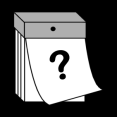 Naam en handtekening ouder/voogd: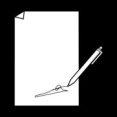 